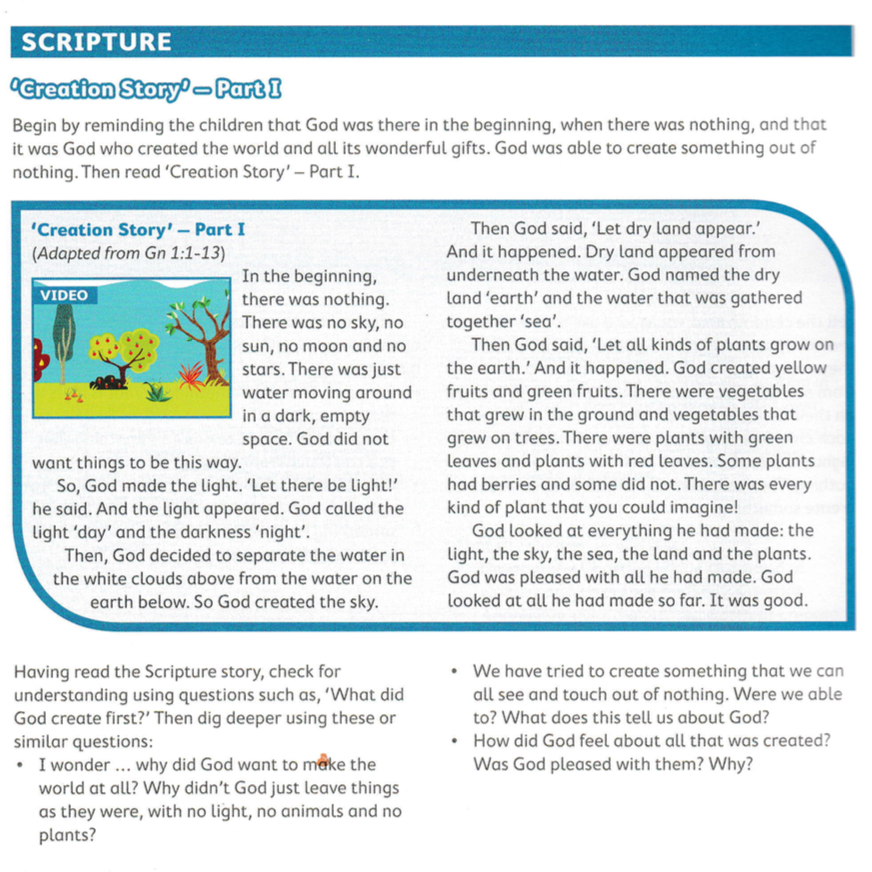 https://vimeo.com/202723426